Тест 24. Восстановление и развитие народного хозяйстваВариант 11. После Великой Отечественной войны приоритетной областью народного хозяйства становится:1) торговля2) Сфера образования3) Легкая промышленность4) Тяжелая  промышленность2. Восстановление разрушенной войной промышленности завершилось к:1) 1945 г.2) Концу 1940-х гг.3) Середине 1950-х гг.4) Началу 1960-х гг.3. Перевод военно-промышленных предприятий на выпуск мирной продукции называется:1) аннексией2) конверсией3) денонсацией4) демобилизацией4. Развитие сельского хозяйства СССР в 1945-1953 гг. характеризовалось:1) высокими темпами развития2) использованием рыночных механизмов3) переходом на интенсивный путь развития4) усилением внеэкономических  методов управления5. Каковы источники восстановления экономики СССР после Великой Отечественной войны? Укажите два верных положения из пяти предложенных. Обведите цифры, соответствующие верным ответам, и запишите их  в указанном месте без дополнительных символов.1) энтузиазм населения2) иностранные кредиты3) использование труда заключенных4) повышение налогов на малый бизнес5) введение на предприятиях хозрасчетаТест 24. Восстановление и развитие народного хозяйстваВариант 21. После Великой Отечественной войны приоритетной областью народного хозяйства становится:1) сельское хозяйство2) социальное обеспечение3) военно - промышленный комплекс4) жилищно-коммунальное хозяйство2. Монополия США на атомное оружие была уничтожена в:1) 1943 г.2) 1945 г3) 1949 г.4) 1953 г.3. Степень эффективности использования материальных, трудовых и денежных ресурсов определяется критерием:1) хозрасчета2) объема инвестиций3) размеров конкуренции4) рентабельности предприятия4. Итогом развития сельского хозяйства СССР в 1945-1953 гг. является: 1) ликвидация совхозов2) переход на интенсивный путь развития3) ухудшение продовольственной ситуации4) увеличение размеров подсобных хозяйств5. Каковы источники восстановления экономики СССР после Великой Отечественной войны? Укажите два верных положения из пяти предложенных. Обведите цифры, соответствующие верным ответам, и запишите их  в указанном месте без дополнительных символов.1) репарации с Германии2) децентрализация управления3) использование рыночных механизмов4) увеличение налогов на фермеров  и предпринимателей5) перераспределение средств из аграрного сектора в промышленный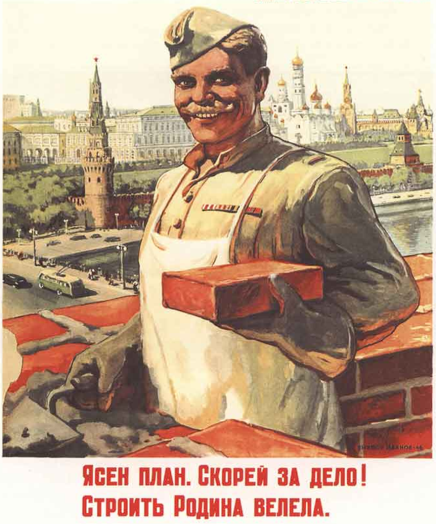 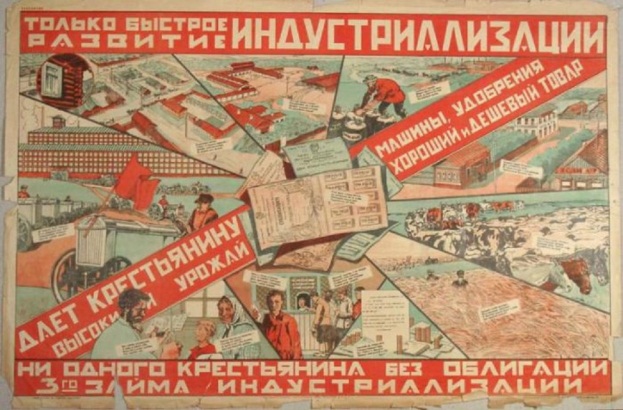 А)                                                         Б) 6. Отметьте букву, которая соответствует плакату с изображением событий IV пятилетки.7. Определите временные рамки IV пятилетки. Укажите имя руководителя страны в данный период. 8. Вспомните и напишите не менее двух промышленных объектов, построенных или восстановленных после ВОВ в рамках IV пятилетки.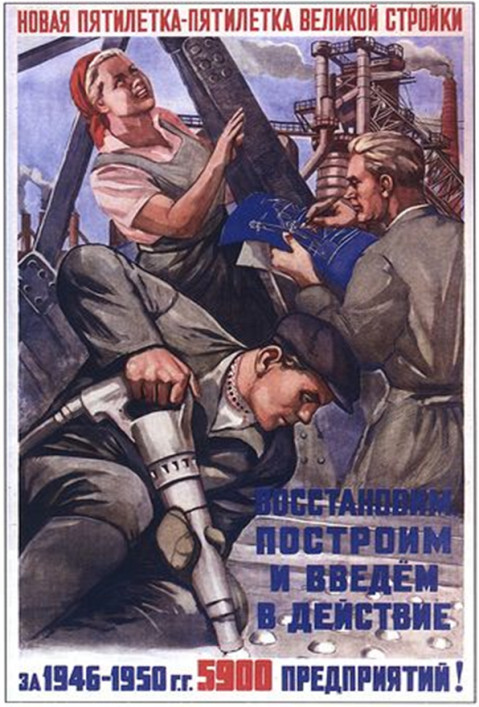 6. Укажите, какой по счету стала данная пятилетка. Кто руководил страной в данный период.7. Напишите  не менее двух преобразований, реформ, произошедших в СССР в данный период.8. Какие промышленные объекты были построены или восстановлены в данный период? Укажите не менее двух.